Practice review test continuedName all the provinces and territories, as well as their capitals.On the map below label the provinces and their territories using the numbers and letters from #1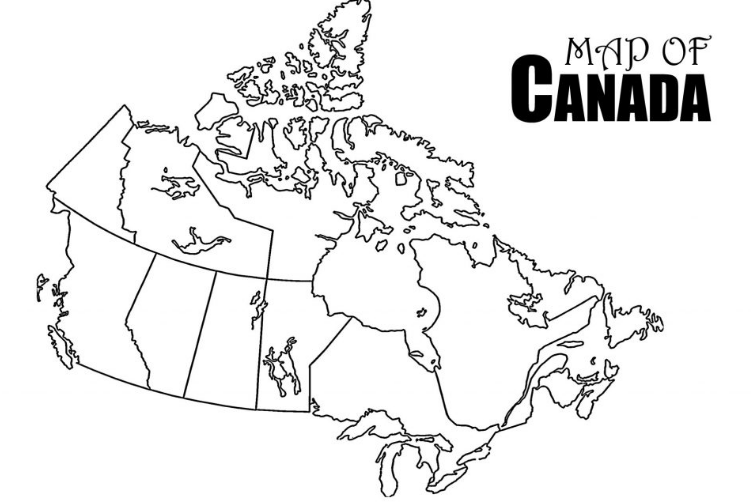 3.  Name the 7 continents and the 5 oceans below.4. Label the continents and oceans on the map below using the information from #3.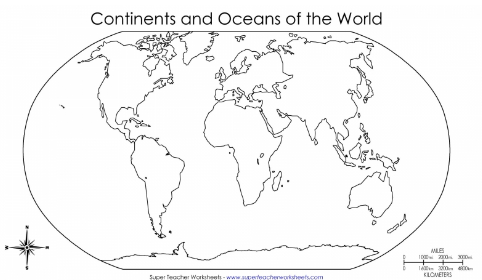 Province/TerritoryCapital1A2B3C4D5E6F7G8H9I10J11K12L13MContinentsOceans1A2B3C4D5E67